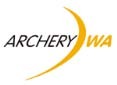 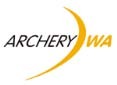 n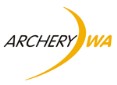 nmRecurve BB - Cub GirlRecurve BB - Cub GirlRecurve BB - Cub GirlRecurve BB - Cub GirlRecurve BB - Cub GirlRecurve BB - Cub GirlRecurve BB - Cub GirlRecurve BB - Cub GirlRecurve BB - Cub GirlMinor RecordMinor RecordMinor RecordMinor RecordOld RecordOld RecordDateArcherScoreClubDateAcoreAA 35-7207/03/2015Ksenya Kerapa238GOS10/05/2014196Adelaide - JuniorCanberra - JuniorDarwin3/05/2014Ksenya Kerapa209GOSDrakeGeelong15/03/2014Ksenya Kerapa293GOSWA 40/1440Launceston - JuniorLaunceston - Short JuniorNewcastle2/11/2013Ksenya Kerapa527GOS#########SamfordSydney - Short JuniorTownsville - Short JuniorWA 30/720Aus Indoor I 18mAus Indoor II 25mFITA Indoor 18mFITA Indoor 25mCombined FITA I & II24T FITA Field - 43224T FITA Field - 432 Unmk48T FITA Field - 432Clout Double - 100mClout Single - 100m2/06/2012Jocelyn DaPrato116BAL5/05/201286Recuve BB - Intermediate GirlRecuve BB - Intermediate GirlRecuve BB - Intermediate GirlRecuve BB - Intermediate GirlRecuve BB - Intermediate GirlRecuve BB - Intermediate GirlRecuve BB - Intermediate GirlRecuve BB - Intermediate GirlRecuve BB - Intermediate GirlMinor RecordMinor RecordMinor RecordMinor RecordOld RecordOld RecordDateArcherScoreClubDateAcoreAA35 - 720Adelaide ShortCanberra Junior21/05/2000J. Schurmann426AACDarwinDrake28/03/2015Olivia Spencer464GOSGeelong7/03/2015Olivia Spencer404GOSWA40/1440Launceston - JuniorLaunceston - Short JuniorSamfordSydney Short JuniorTownsville - Short JuniorWA 30/720Aus Indoor I 18m4/11/1998J. Galbraith258BOMAus Indoor II 25m9/07/2000J. Schurmann139AOGFITA Indoor 18mFITA Indoor 25m24T FITA Field - 43224/05/2014Kinberley Johnson86KGSA24T FITA Field - 432 Unmk48T FITA Field - 432Clout DoubleClout SingleRecurve BB - Cadet WomenRecurve BB - Cadet WomenRecurve BB - Cadet WomenRecurve BB - Cadet WomenRecurve BB - Cadet WomenRecurve BB - Cadet WomenRecurve BB - Cadet WomenRecurve BB - Cadet WomenRecurve BB - Cadet WomenMinor RecordMinor RecordMinor RecordMinor RecordOld RecordOld RecordDateArcherScoreClubDateScoreAA 45-720Adelaide ShortCanberra - Junior14/06/2014Ellen Juggins684GOS15/06/2013501Canberra - ShortDarwinHoltIntermediateLauncestonLaunceston - JuniorLaunceston - ShortMelbourneSamford22/03/2014Ellen Juggins351GOSSydney JuniorTownsville - JuniorTownsville - Short Junior23/03/2013Ellen Juggins390GOS26/01/2013380Aus Indoor I 18m4/09/2014Ellen Juggins184GOS28/05/2014151Aus Indoor II 25mFITA Indoor 18mFITA Indoor 25m18/04/2001J. Schurmann237AOGField 24T FITA 432Field 24T FITA 432 UnmkField 48T FITA 432Clout Double - 125m26/04/2014Kaylin Geelhoed222BOMClout Single - 125m19/10/2013Ellen Juggins229GOSRecurve BB - Open WomenRecurve BB - Open WomenRecurve BB - Open WomenRecurve BB - Open WomenRecurve BB - Open WomenRecurve BB - Open WomenRecurve BB - Open WomenRecurve BB - Open WomenRecurve BB - Open WomenMinor RecordMinor RecordMinor RecordMinor RecordOld RecordOld RecordDateArcherScoreClubDateAcoreAA 50-72029/10/2011Anne Busby258BOMAdelaide28/08/2004Mikaele Castledine743KGSACanberra - Short1/05/2004Mikaele Castledine625KGSAFITA 60 - 1440FITA 60 - 90025/11/1995Edna Gaisford661BALGrangeHolt11/09/2004Mikaele Castledine475KGSAHolt - LongLaunceston18/09/2004Mikaele Castledine439KGSALaunceston - ShortMelbourne23/10/2004Mikaele Castledine582KGSASydney - ShortTownsville - JuniorTownsville - ShortAus Indoor I 18m22/01/1997Edna Gaisford236BALAus Indoor II 25m20/07/1997Edna Gaisford231BALFITA Indoor 18mFITA Indoor 25m5/06/1999Edna Gaisford462BAL24T FITA Field - 4328/08/2010Carol Harvey208KGSA24T FITA Field - 432 Unmk48T FITA Field - 4328/08/2010Edna Gaisford392BALClout Double - 125m7/04/2012Kaye Duncan578BOM8/09/1996540Clout Single - 125m8/09/1996M. McGough294BALRecurve BB - Master WomenRecurve BB - Master WomenRecurve BB - Master WomenRecurve BB - Master WomenRecurve BB - Master WomenRecurve BB - Master WomenRecurve BB - Master WomenRecurve BB - Master WomenRecurve BB - Master WomenMinor RecordMinor RecordMinor RecordMinor RecordOld RecordOld RecordnDateArcherScoreClubDateAcoreAA 50-720AdelaideCanberra - ShortFITA 60 - 1440FITA 60 - 900GrangeHoltHolt - LongLauncestonLaunceston - ShortMelbourneTownsville - JuniorTownsville - ShortAus Indoor I 18mAus Indoor II 25mFITA Indoor 18mFITA Indoor 25m24T FITA Field - 4329/08/2009E. Gaisford209BAL24T FITA Field 432 Unmk48T FITA Field 4329/08/2009E. Gaisford408BALClout Double - 125mClout Single - 125m